Светильники общего назначения светодиодные стационарные, серия (тип): ALмодель AL4028Инструкция по эксплуатации и технический паспортОписание и назначение товараСветильники AL4028 тм «FERON» - стационарные светильники общего назначения со светодиодными источниками света. Предназначены для общего освещения жилых, общественных, производственных помещений.Светильники предназначены для работы от сети переменного тока с номинальным напряжением 230В по ГОСТ 29322-2014. Качество электроэнергии должно соответствовать требованиям ГОСТ Р 32144-2013.Светильники предназначены для использования только внутри помещений. Технические характеристики**представленные в данном руководстве технические характеристики могут незначительно отличаться, производитель имеет право вносить изменения в конструкцию продукта без предварительного уведомления (см. на упаковке)КомплектацияСветильник в сборе.Сетевой шнур для подключения к сети (L, N, G) – 1 шт., пластиковый коннектор для стыкового соединения светильников в линию – 1 шт., набор для подвесного монтажа светильника (трос для подвеса, крепежная клипса) – 2 шт..  Инструкция по эксплуатации - 1 шт..Коробка упаковочная – 1 шт..Меры предосторожности и правила эксплуатацииСветильник работает от сети переменного тока с номинальным напряжением 230В/50Гц, которое является опасным. К работе со светильником допускаются лица, имеющие группу по электробезопасности не ниже III. Для установки и подключения светильников обратитесь к квалифицированному электрику.Все работы со светильником проводить только при отключенном электропитании.Запрещена эксплуатация светильника с поврежденным питающим кабелем, любыми поврежденными деталями или составными частями светильника.Запрещена эксплуатация светильника в пожароопасных или взрывоопасных помещениях.Не устанавливать светильники вблизи нагревательных приборов не накрывать корпус светильника теплоизоляционным материалом.Не осуществлять подключение светильника через диммер.Не вскрывайте корпус светильника или драйвера, это может привести к повреждению внутренних частей конструкции светильника. Запрещено любое изменение конструкции светильника, в том числе перекраска корпуса. Эксплуатация без установленной изолирующей заглушки на электрических контактах свободного конца светильника запрещена.Подвесной монтаж светильника на высоте ниже 2.5 метров от пола запрещен.  Минимальное расстояние, с которого возможно смотреть на источник света должно быть не менее 0,5м.Эксплуатировать светильники в сетях, не соответствующих требованиям ГОСТ Р 32144-2013 или в сетях, не защищенных от грозовых или импульсных сетевых помех, запрещено.Радиоактивные и ядовитые вещества в состав светильника не входят.Монтаж и подключениеУбедитесь, что электропитание отключено. Осуществите подвесной монтаж светильника согласно схеме:Накладной монтаж светильника осуществлять по схеме:Осуществите подключение к сети согласно схеме:Включите питание.Обслуживание светильникаВсе работы по обслуживанию светильника осуществлять только при отключенном электропитании.Протирку светильника от пыли производить сухой мягкой тканью по мере необходимости.Характерные неисправности и методы их устраненияЕсли после произведенных действий светильник не загорается, то дальнейший ремонт не целесообразен (неисправимый дефект). Обратитесь в место продажи светильника.ХранениеСветильники хранятся в картонных коробках в ящиках или на стеллажах в помещениях при температуре окружающей среды от -20°С до +60°С при относительной влажности окружающей среды, не превышающей 80% при температуре 25°С. Срок хранения светильника на складе не более двух лет.ТранспортировкаСветильник в упаковке пригоден для транспортировки автомобильным, железнодорожным, морским или авиационным транспортом.УтилизацияСветильники не содержат дорогостоящих или токсичных материалов и комплектующих деталей, требующих специальной утилизации. По истечении срока службы светильник необходимо разобрать на детали, рассортировать по видам материалов и утилизировать как бытовые отходы.СертификацияПродукция сертифицирована на соответствие требованиям ТР ТС 004/2011 «О безопасности низковольтного оборудования», ТР ТС 020/2011 «Электромагнитная совместимость технических средств», ТР ЕАЭС 037/2016 «Об ограничении применения опасных веществ в изделиях электротехники и радиоэлектроники». Продукция изготовлена в соответствии с Директивами 2014/35/EU «Низковольтное оборудование», 2014/30/ЕU «Электромагнитная совместимость».Информация об изготовителе и дата производстваСделано в Китае. Изготовитель: Ningbo Yusing Electronics Co., LTD, Civil Industrial Zone, Pugen Vilage, Qiu’ai, Ningbo, China/ООО "Нингбо Юсинг Электроникс Компания", зона Цивил Индастриал, населенный пункт Пуген, Цюай, г. Нингбо, Китай. Официальный представитель в РФ: ООО «ФЕРОН» 129110, г. Москва, ул. Гиляровского, д.65, стр. 1, этаж 5, помещение XVI, комната 41, телефон +7 (499) 394-10-52, www.feron.ru. Импортер: ООО «СИЛА СВЕТА» Россия, 117405, г. Москва, ул. Дорожная, д. 48, тел. +7(499)394-69-26.Дата изготовления нанесена на корпус светильника в формате ММ.ГГГГ, где ММ – месяц изготовления, ГГГГ – год изготовления.Гарантийные обязательстваСрок гарантийного обслуживания товара составляет 3 года (36 месяцев) со дня продажи. Гарантия предоставляется на работоспособность светильника при соблюдении правил эксплуатации, транспортировки и хранения.Гарантийные обязательства осуществляются на месте продажи товара, Поставщик не производит гарантийное обслуживание розничных потребителей в обход непосредственного продавца товара.Началом гарантийного срока считается дата продажи товара, которая устанавливается на основании документов (или копий документов) удостоверяющих факт продажи, либо заполненного гарантийного талона (с указанием даты продажи, наименования изделия, даты окончания гарантии, подписи продавца, печати магазина).В случае отсутствия возможности точного установления даты продажи, гарантийный срок отсчитывается от даты производства товара, которая нанесена на корпус товара в виде надписи, гравировки или стикерованием. Если от даты производства товара, возвращаемого на склад поставщика прошло больше срока гарантии, то гарантийные обязательства НЕ выполняются без наличия заполненных продавцом документов, удостоверяющих факт продажи товара.Гарантия недействительна, если изделие использовалось в целях, не соответствующих его прямому назначению; дефект возник после передачи изделия потребителю и вызван неправильным или небрежным обращением, не соблюдением требований, изложенных в данной инструкции. А также, в случае воздействия непреодолимых сил (в т.ч. пожара, наводнения, высоковольтных разрядов и молний и пр.), несчастным случаем, умышленными действиями потребителя или третьих лиц.Срок службы светильника 5 лет.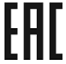 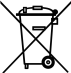 Напряжение сети230В/50ГцДиапазон рабочего напряжения175-265ВПотребляемая мощность не более30Вт Коэффициент мощности, PF>0,9Количество светодиодов70 шт.Тип светодиодовsmd3030Номинальный световой поток, ±10%3150лм±10%Коррелированная цветовая температура4000К, 6500К (см. на упаковке)Общий индекс цветопередачи, Ra>80Угол рассеяния светильника32°Класс светораспределения по ГОСТ Р 54350-2015Прямого света (П)Тип кривой силы света по ГОСТ Р 54350-2015Концентрированная (К)Возможность подключения в линиюЕстьМаксимальная мощность при подключении в линию150ВтСтепень защиты от пыли и влагиIP20Класс защиты от поражения электрическим токомIКоэффициент пульсации освещенности<5% (без пульсаций)Материал рассеивателяПластикМатериал корпусаАлюминийГабаритные размеры1197×23×42ммКлиматическое исполнениеУХЛ4Рабочая температура-10..+40 °ССрок службы светодиодов30000 часов 1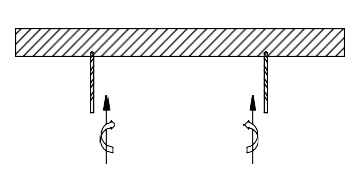 2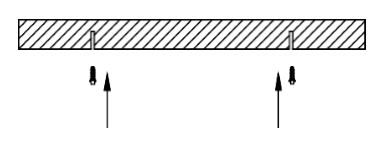 3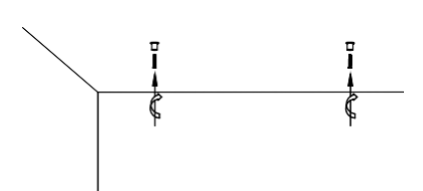 4 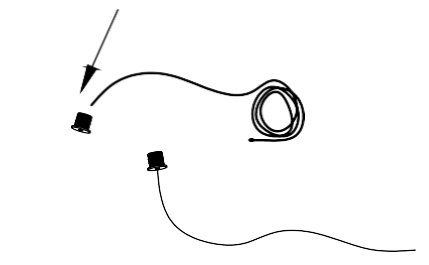 Разметьте потолок и просверлите два отверстия в монтажной поверхностиВставьте в отверстия пластиковые дюбелиЗафиксируйте на монтажной поверхности основания держателей троса при помощи самонарезающих винтовПроденьте трос в фиксирующую закрутку держателя троса со стороны резьбы и убедитесь, что фиксирующий конец троса находится внутри5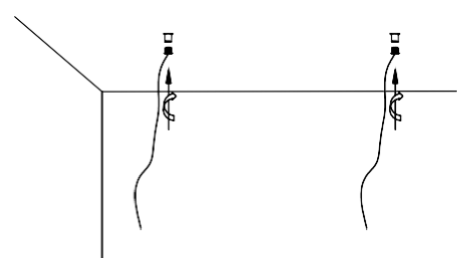 6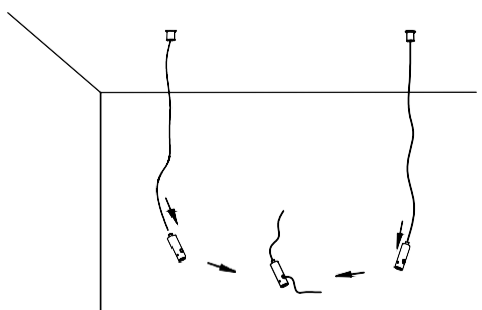 7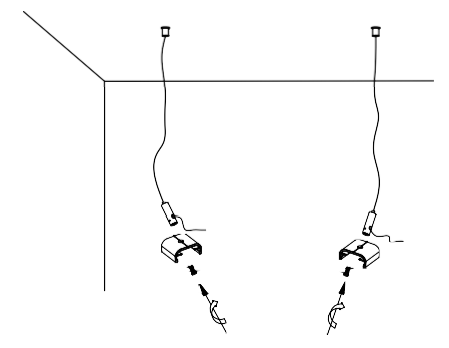 8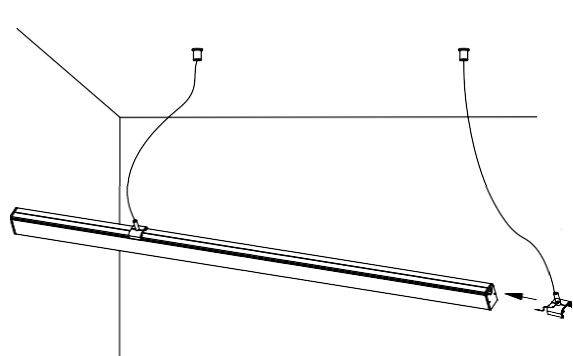 Закрутите фиксирующую закрутку в основание держателя тросаПроденьте трос через отверстие в цанговом зажиме для троса и настройте одинаковую длину для обоих тросов светильникаИспользуйте винты для фиксации цанговых зажимов на монтажной клипсеВставьте клипсы с каждой стороны светильника и установите их на равноудаленном от краев светильника расстоянии1234 Разметьте потолок и просверлите два отверстия в монтажной поверхностиВставьте в отверстия пластиковые дюбелиЗафиксируйте на монтажной поверхности клипсы при помощи самонарезающих винтовУстановите светильник в монтажные клипсы до щелчка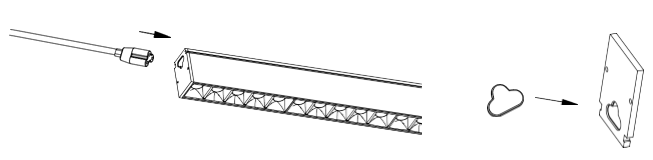 Подключите провода питающего кабеля к сети, согласно схемеВставьте разъем питающего кабеля в светильник, контакты свободного конца светильника заизолируйте специальной заглушкойДля подключения в линию, вставьте пластиковый соединитель в свободный разъем светильника и осуществите соединение со следующим светильником в линии.Внешние проявления и дополнительные признаки неисправностиВероятная причинаМетод устраненияПри включении питания светильник не работаетОтсутствует напряжение в питающей сетиПроверьте наличие напряжения питающей сети и, при необходимости, устраните неисправностьПри включении питания светильник не работаетНеправильная схема подключенияПроверьте схему подключения и устраните неисправностьПри включении питания светильник не работаетПлохой контактПроверьте контакты в схеме подключения и устраните неисправностьПри включении питания светильник не работаетПоврежден питающий кабельПроверьте целостность цепей и целостность изоляцииВ выключенном состоянии светильник наблюдается тусклое свечение светильникаСветильник подключен через выключатель со светодиодной или неоновой подсветкойНе является неисправностью. Отключите светодиодную подсветку в выключателе, либо замените выключатель. При необходимости обратитесь к квалифицированному электрику.В выключенном состоянии светильник наблюдается тусклое свечение светильникаВыключатель рвет нейтральный проводник, а не фазовыйНе является неисправностью светильника. Устраните ошибку подключения. При необходимости обратитесь к квалифицированному электрику.